ЗАКУПОЧНАЯ ДОКУМЕНТАЦИЯПО ПРОВЕДЕНИЮ ЗАКУПКИ В ФОРМЕ ОТКРЫТОГО ЗАПРОСА ЦЕН на право заключения договора на поставку мебелиг. Москва,2016 г.СОДЕРЖАНИЕI. ТЕРМИНЫ И ОПРЕДЕЛЕНИЯ……………………………………………..3II. ОБЩИЕ УСЛОВИЯ ПРОВЕДЕНИЯ ЗАПРОСА ЦЕН .............….……..4III. ИНФОРМАЦИОННАЯ КАРТА ЗАПРОСА ЦЕН………..…………….13IV. ТЕХНИЧЕСКОЕ ЗАДАНИЕ………………………………………………15V. ОБРАЗЦЫ ФОРМ И ДОКУМЕНТОВ ДЛЯ ЗАПОЛНЕНИЯ    УЧАСТНИКАМИ ПРОЦЕДУРЫ ЗАКУПКИ…………………………….…17VI. ПРОЕКТ ДОГОВОРА………………...…………………………………….23I. ТЕРМИНЫ И ОПРЕДЕЛЕНИЯЗапрос цен – способ осуществления закупки без проведения торгов, при котором информация о потребностях Агентства стратегических инициатив (далее «Агентство») в товарах доводится до неограниченного количества поставщиков путем размещения на портале электронной торговой площадки и официальном сайте Агентства извещения о проведении запроса цен и документации о запросе цен.Победителем запроса цен признается участник запроса цен, который предложил наиболее низкую цену договора.Процедура закупки - осуществляемые в установленном порядке действия                            Агентства стратегических инициатив, в соответствии с законодательством Российской Федерации и Положением о закупочной деятельности Агентства.Участник процедуры закупки – любое юридическое лицо или несколько юридических лиц, выступающих на стороне одного участника процедуры закупки, независимо от организационно-правовой формы, формы собственности, места нахождения и места происхождения капитала либо любое физическое лицо или несколько физических лиц, выступающих на стороне одного участника процедуры закупки, в том числе индивидуальный предприниматель или несколько индивидуальных предпринимателей, выступающих на стороне одного участника процедуры закупки.Участник запроса цен – участник процедуры закупки, приобретший статус участника запроса цен на основании результатов рассмотрения заявок на участие в запросе цен.Заявка на участие в запросе цен – письменное подтверждение участника процедуры закупки его согласия участвовать в запросе цен на условиях, указанных в извещении о проведении запроса цен и документации о запросе цен, поданное в срок и по форме, установленной в документации запроса цен.Комиссия по закупкам – коллегиальный постоянно действующий орган, на который возложено принятие решений по выбору или утверждению поставщика с целью заключения с ним договора.Победитель запроса цен – участник запроса цен, который предложил лучшие условия исполнения договора и заявке на участие в запросе цен которого присвоен первый номер.Сайт Агентства – сайт в информационно-телекоммуникационной сети «Интернет», где размещается информация о проведении открытых закупочных процедур на поставки товаров, выполнение работ, оказание услуг (www.asi.ru).Электронная торговая площадка – программно-аппаратный комплекс, предназначенный для проведения процедур закупки в электронной форме в режиме реального времени на сайте в сети Интернет (http://utp.sberbank-ast.ru/).II. ОБЩИЕ УСЛОВИЯ ПРОВЕДЕНИЯ ЗАПРОСА ЦЕН1. ОБЩИЕ ПОЛОЖЕНИЯ1.1. Законодательное регулирование1.1.1. Настоящая документация о запросе цен подготовлена в соответствии с Положением о закупочной деятельности, и в соответствии с требованиями Федерального закона от 26.07.2006 года №135-ФЗ «О защите конкуренции».1.1.2. Процедура запроса цен не является конкурсом либо аукционом и ее проведение не регулируется статьями 447-449 части первой Гражданского кодекса Российской Федерации. Данная процедура также не является публичным конкурсом и не регулируется статьями 1057-1061 части второй Гражданского кодекса Российской Федерации.1.2. Предмет запроса цен1.2.1. Предмет запроса цен указан в разделе III настоящей документации о проведении запроса цен (далее - Информационная карта запроса цен).1.2.2. Автономная некоммерческая организация «Агентство стратегических инициатив по продвижению новых проектов» (далее – Агентство), выступая в роли заказчика, извещает всех заинтересованных лиц о проведении запроса цен и возможности подавать заявки на участие в запросе цен на оказание услуг, информация о которых содержится в Информационной карте запроса цен, в соответствии с процедурами и условиями, приведенными в настоящей документации о проведении запроса цен.1.3. Место и сроки (периоды) оказания услуг1.3.1. Место, сроки (периоды) и условия оказания услуг указаны в Информационной карте запроса цен.1.4. Сведения о начальной (максимальной) цене договора1.4.1. Сведения о начальной (максимальной) цене договора, а также порядок формирования цены договора содержатся в Информационной карте запроса цен.1.5. Требования к участникам процедуры закупки1.5.1. Участником процедуры закупки может быть любое юридическое лицо или несколько юридических лиц, выступающих на стороне одного участника процедуры закупки, независимо от организационно-правовой формы, формы собственности, места нахождения и места происхождения капитала либо любое физическое лицо или несколько физических лиц, выступающих на стороне одного участника процедуры закупки, в том числе индивидуальный предприниматель или несколько индивидуальных предпринимателей, выступающих на стороне одного участника процедуры закупки, которые соответствуют требованиям, установленным Агентством в настоящей документации о запросе цен. 1.5.2. Участник процедуры закупки должен соответствовать требованиям, установленным в пункте 1.5.3. настоящей документации.1.5.3. Обязательные требования к участникам процедуры закупки:соответствие участника процедуры закупки требованиям, устанавливаемым в соответствии с законодательством Российской Федерации к лицам, осуществляющим оказание услуг, являющихся предметом запроса цен;непроведение ликвидации участника процедуры закупки – юридического лица и отсутствие решения арбитражного суда о признании участника процедуры закупки – юридического лица, индивидуального предпринимателя банкротом и об открытии конкурсного производства;неприостановление деятельности участника процедуры закупки в порядке, предусмотренном Кодексом Российской Федерации об административных правонарушениях на день подачи заявки на участие в запросе цен;отсутствие у участника процедуры закупки задолженности по начисленным налогам, сборам и иным обязательным платежам в бюджеты любого уровня или государственные внебюджетные фонды за прошедший календарный год, размер которой превышает 25 (двадцать пять) процентов балансовой стоимости активов участника процедуры закупки по данным бухгалтерской отчетности за последний завершенный отчетный период;отсутствие сведений об участнике процедуры закупки в реестре недобросовестных поставщиков, предусмотренном Федеральным законом от 18.07.2011 № 223-ФЗ «О закупках товаров, работ, услуг отдельными видами юридических лиц»;отсутствие сведений об участнике процедуры закупки в реестре недобросовестных поставщиков, предусмотренном Федеральным законом от 05.04.2013 № 44-ФЗ «О контрактной системе в сфере закупок товаров, работ, услуг для обеспечения государственных и муниципальных нужд»;отсутствие у участника процедуры закупки или его бенефициаров аффилированности по отношению к руководящему составу Агентства.1.6. Расходы участника процедуры закупки, связанные с участие в запросе цен1.6.1. Участник процедуры закупки несет все расходы, связанные с подготовкой и подачей заявки на участие в запросе цен.1.7. Условия допуска к участию в запросе цен. Отстранение от участия в запросе цен1.7.1. При рассмотрении заявок на участие в запросе цен участник процедуры закупки не допускается Закупочной комиссией к участию в запросе цен в случае:непредставления участником обязательных документов, входящих в состав заявки на участие в запросе цен либо наличия в таких документах недостоверных сведений об участнике процедуры закупки или о товарах, работах, услугах, соответственно на поставку, оказание которых проводится процедура закупки;несоответствия участника процедуры закупки требованиям, установленным п.1.5.3, 5.2 настоящей документации;несоответствия заявки на участие в запросе цен требованиям документации о запросе цен.1.8. Извещение о проведении запроса цен, внесение изменений в извещение о проведении запроса цен1.8.1. Извещение о проведении запроса цен публикуется Агентством на официальном сайте не менее чем за 5 (Пять) рабочих дней до истечения срока предоставления заявок для участия в запросе цен.1.8.2. Агентство одновременно с размещением извещения о проведении запроса цен вправе направить запрос цен не менее чем двум лицам, осуществляющим оказание услуг, являющихся предметом запроса цен, что не должно расцениваться как создание таким лицам преимуществ: заявки от таких лиц рассматриваются в общем порядке. Запрос цен может направляться с использованием любых средств связи, в том числе в электронной форме.1.8.3. Агентство оставляет за собой право принять решение о внесении изменений в извещение о проведении запроса цен в любое время до истечения срока подачи заявок на участие в запросе цен.  Изменение предмета запроса цен не допускается. 1.8.4. В случае внесения изменений в информацию о проведении запроса цен срок подачи заявок на участие в запросе цен продлевается не менее чем на 2 (Два) рабочих дня.2. ДОКУМЕНТАЦИЯ О ЗАПРОСЕ ЦЕНДокументация о проведении запроса цен для ознакомления доступна в электронном виде на сайте Агентства и Портале ЭТП.2.1. Разъяснение положений документации о проведении запроса цен2.1.1. Любой участник процедуры закупки вправе направить в Агентство запрос о разъяснении положений документации о проведении запроса цен в письменной форме или по электронной почте в срок не позднее, чем за 2 (Два) рабочих дня до окончания срока подачи заявок на участие в запросе цен.2.1.2. В течение 1 (Одного) рабочего дня со дня направления разъяснения положений документации о проведении запроса цен по запросу участника процедуры закупки такое разъяснение размещается Агентством на сайте Агентства и на портале ЭТП с указанием предмета запроса, но без указания участника процедуры закупки от которого поступил запрос. Разъяснение положений документации о запросе цен не должно изменять её суть.2.2. Внесение изменений в документацию о проведении запроса цен2.2.1. Агентство оставляет за собой право принять решение о внесении изменений в документацию о запросе цен в любое время до истечения срока подачи заявок на участие в запросе цен.  Изменение предмета запроса цен не допускается. 2.2.2. В случае внесения изменений в документацию о проведении запроса цен, срок подачи заявок на участие в запросе цен продлевается не менее чем на 2 (Два) рабочих дня.2.2.3. Участники процедуры закупки самостоятельно отслеживают возможные изменения, внесенные в документацию о проведении запроса цен, размещенные на официальном сайте.2.2.4. Агентство не несет ответственности в случае, если участник процедуры закупки не ознакомился с изменениями, внесенными в извещение о проведении запроса цен и документацию о проведении запроса цен, размещенными надлежащим образом.ИНСТРУКЦИЯ ПО ПОДГОТОВКЕ И ЗАПОЛНЕНИЮ ЗАЯВКИ НА УЧАСТИЕ В ЗАПРОСЕ ЦЕН3.1. Форма заявки на участие в запросе цен и требования к ее оформлению3.1.1. Участник процедуры закупки подает заявку на участие в запросе цен в письменной форме с комплектом документов по установленной форме и в запечатанном конверте.3.1.2. Участник процедуры закупки готовит заявку на участие в запросе цен в соответствии с требованиями и формами документов, установленными настоящей документацией.3.1.3. Сведения, которые содержатся в заявках участников процедуры закупки, не должны допускать двусмысленных толкований.3.1.4. Все листы заявки на участие в запросе цен, все листы тома заявки на участие в запросе цен должны быть прошиты и пронумерованы. Заявка на участие в запросе цен и том заявки на участие в запросе цен должны содержать опись входящих в их состав документов (Форма 3), быть скреплены печатью участника процедуры закупки и подписаны участником процедуры закупки или лицом, уполномоченным таким участником процедуры закупки. Соблюдение участником процедуры закупки указанных требований означает, что все документы и сведения, входящие в состав заявки на участие в запросе цен и тома заявки на участие в запросе цен, поданы от имени участника процедуры закупки, а также подтверждает подлинность и достоверность представленных в составе заявки на участие в запросе цен и тома заявки на участие в запросе цен документов и сведений.3.1.5. При подготовке заявки на участие в запросе цен и документов, входящих в состав такой заявки, не допускается применение факсимильных подписей.3.1.6. Все документы заявки и приложения к ней должны быть четко напечатаны. Подчистки и исправления не допускаются, за исключением исправлений, скрепленных печатью и заверенных подписью уполномоченного лица.3.1.7. Участник процедуры вправе не указывать на конверте свое фирменное наименование, почтовый адрес и другие идентификационные признаки.На таком конверте указывается наименование запроса цен, на участие в котором подается данная заявка: 3.1.8. Все заявки на участие в запросе цен, приложения к ним, а также отдельные документы, входящие в состав заявок на участие в запросе цен, не возвращаются, кроме отозванных участниками процедуры закупки заявок на участие в запросе цен, а также заявок на участие в запросе цен, поданных с опозданием.3.2. Язык документов, входящих в состав заявки на участие в запросе цен3.2.1. Заявка на участие в запросе цен, подготовленная участником процедуры закупки, а также иные документы, связанные с заявкой на участие в запросе цен, должны быть составлены на русском языке.3.2.2. Входящие в заявку на участие в запросе цен документы, оригиналы которых выданы участнику процедуры закупки третьими лицами на ином языке, могут быть представлены на этом языке при условии, что к ним будет прилагаться нотариально заверенный перевод на русский язык.3.3. Требования к описанию оказываемых услуг3.3.1. Требования к описанию участниками процедуры закупки оказываемых услуг их количественных и качественных характеристик осуществляется в соответствии с требованиями настоящей документации и по прилагаемым формам.4. ПОДАЧА ЗАЯВОК НА УЧАСТИЕ В ЗАПРОСЕ ЦЕН4.1. Порядок, место, дата начала и дата окончания срока подачи заявок на участие в запросе цен4.1.1. Заявки на участие в запросе цен подаются участниками процедуры закупки в порядке и сроки, указанные в настоящем разделе и извещении о проведении запроса цен.4.1.2. Заявка на участие в запросе цен содержать следующие сведения, документы, предложения и информацию:4.1.2.1. Сведения и документы об участнике процедуры закупки, подавшем такую заявку, включая сведения о лицах, выступающих на стороне участника процедуры закупки:а) фирменное наименование, сведения об организационно-правовой форме, о месте нахождения, почтовый адрес (для юридического лица), фамилия, имя, отчество, паспортные данные, сведения о месте жительства (для физического лица), номер контактного телефона;б) полученную не ранее чем за три месяца до дня размещения на официальном сайте Агентства извещения о проведении запроса цен выписку из единого государственного реестра юридических лиц или нотариально заверенную копию такой выписки (для юридических лиц), полученную не ранее чем за три месяца до дня размещения на официальном сайте извещения о проведении запроса цен выписку из единого государственного реестра индивидуальных предпринимателей или нотариально заверенную копию такой выписки (для индивидуальных предпринимателей), копии документов, удостоверяющих личность (для иных физических лиц), надлежащим образом заверенный перевод на русский язык документов о государственной регистрации юридического лица или физического лица в качестве индивидуального предпринимателя в соответствии с законодательством соответствующего государства (для иностранных лиц), полученные не ранее чем за шесть месяцев до дня размещения на официальном сайте извещения о проведении запроса цен;в) документ, подтверждающий полномочия лица на осуществление действий от имени участника процедуры закупки - юридического лица (копия решения о назначении или об избрании либо приказа о назначении физического лица на должность, в соответствии с которым такое физическое лицо обладает правом действовать от имени участника процедуры закупки без доверенности - руководитель). В случае, если от имени участника процедуры закупки действует иное лицо, заявка на участие в запросе цен должна содержать также доверенность на осуществление действий от имени участника процедуры закупки заверенную печатью участника процедуры закупки и подписанную руководителем участника процедуры закупки (для юридических лиц) или уполномоченным этим руководителем лицом, либо нотариально заверенную копию такой доверенности. В случае, если указанная доверенность подписана лицом, уполномоченным руководителем участника процедуры закупки, заявка на участие в запросе цен должна содержать также документ, подтверждающий полномочия такого лица;г) 	копии учредительных документов участника процедуры закупки 
(для юридических лиц);д) решение об одобрении или о совершении крупной сделки либо копия такого решения в случае, если требование о необходимости наличия такого решения для совершения крупной сделки установлено законодательством Российской Федерации, учредительными документами юридического лица и, если для участника процедуры закупки оказание услуг, являющихся предметом договора, является крупной сделкой. В случае, если для данного участника закупки поставка товаров, выполнение работ, оказание услуг, являющиеся предметом договора, не являются крупной сделкой, участник закупки представляет соответствующее письмо;е) документ, подтверждающий отсутствие у участника процедуры закупки или его бенефициаров аффилированности по отношению к руководящему составу Агентства. Под аффилированностью понимается прямое либо косвенное владение представителем руководящего состава Агентства и (или) его родственниками (супруг (супруга), дети (совершеннолетние и несовершеннолетние), родители, родные братья и сестры) более 20% голосов в участнике процедуры закупки предоставляется в виде гарантийного письма в произвольной форме).4.1.2.2. Помимо документов, указанных в подпункте 4.1.2.1, участник процедуры закупки к своей заявке прикладывает следующие документы:а) заявку на участие в запросе цен, заполненную по прилагаемой форме (форма 1);б) анкету участника процедуры закупки, заполненную по прилагаемой форме (форма 2);4.1.3. Прием заявок на участие в запросе цен прекращается в час и день, установленные в извещении и документации о проведении запроса цен. 4.1.4. Заявки на участие в запросе цен подаются по адресу, указанному в извещении о проведении настоящего запроса цен.4.1.5. Поступившие заявки регистрируются в журнале регистрации заявок на участие в запросе цен в порядке поступления заявок на участие в запросе цен. 4.1.6. По требованию участника процедуры закупки, подавшего заявку на участие в запросе цен, Агентством выдается расписка в получении заявки на участие в запросе цен с указанием даты и времени её получения.4.1.7. Агентство обеспечивает защищенность и конфиденциальность заявок. 4.1.8. Каждый участник процедуры закупки может подать только одну заявку на участие в запросе цен, внесение изменений в которую не допускается. В случае установления факта подачи одним участником процедуры закупки двух и более заявок на участие в запросе цен, при условии, что поданные ранее заявки таким участником не отозваны, все заявки на участие в запросе цен такого участника процедуры закупки не рассматриваются и возвращаются такому участнику.4.2. Отзыв заявок на участие в запросе цен4.2.1. Участник процедуры закупки, подавший заявку на участие в запросе цен, вправе отозвать заявку на участие в запросе цен в любое время до момента окончания срока подачи заявок на участие в запросе цен.4.2.2. Заявки на участие в запросе цен отзываются в следующем порядке:Участник процедуры закупки подает в письменном виде уведомление, скрепленное печатью и заверенное подписью уполномоченного лица участника процедуры закупки, об отзыве заявки, содержащее информацию о том, что он отзывает свою заявку на участие в запросе цен. При этом в соответствующем уведомлении в обязательном порядке должна быть указана следующая информация:- наименование запроса цен;- регистрационный номер заявки;- наименование участника процедуры закупки;- дата, время, способ подачи заявки на участие в запросе цен.4.2.3. Уведомления об отзыве заявок на участие в запросе цен регистрируются в Журнале регистрации заявок на участие в запросе цен.4.2.4. После окончания срока подачи заявок на участие в запросе цен отзыв заявок на участие в запросе цен не допускается.4.4. Заявки на участие в запросе цен, поданные с опозданием4.4.1. Заявки, поступившие после истечения срока подачи заявок, не рассматриваются и возвращаются лицу, подавшему заявку. РАССМОТРЕНИЕ, ОЦЕНКА И СОПОСТАВЛЕНИЕ ЗАЯВОК НА УЧАСТИЕ В ЗАПРОСЕ ЦЕН5.1. Рассмотрение заявок на участие в запросе цен 5.1.1. Комиссия по закупкам в течение одного рабочего дня, следующего за днем окончания срока подачи заявок на участие в запросе цен, рассматривает заявки на участие в запросе цен на соответствие заявок, а также участников, подавших заявки, требованиям, установленным в документации запроса цен, и оценивает заявки на участие в запросе цен.5.1.2. Комиссия по закупкам не рассматривает и отклоняет заявки на участие в запросе цен, если участник запроса процедуры закупки или заявка такого участника не соответствуют требованиям, установленным в документации о проведении запроса цен.5.1.3. Заявка на участие в запросе цен признается надлежащей, если она соответствует всем требованиям, изложенным в документации о проведении запроса цен, и не содержит существенных отклонений и оговорок. Существенным отклонением или оговоркой для целей оценки заявок признаются изменения и оговорки, включенные в текст заявки или прилагаемых к заявке документов, возможность внесения которых прямо не предусмотрена документацией о проведении запроса цен и которые:любым существенным образом влияют на объем, сроки, качество и другие существенные характеристики подлежащих поставке (выполнению, оказанию) товаров (работ, услуг) и/илиограничивают любым образом права Агентства или обязательства исполнителя по договору в отличие от того, как они предусмотрены в документации о проведении запроса цен.  5.1.4. По итогам рассмотрения заявок Комиссия по закупкам принимает решение о соответствии заявок и участников процедуры закупки требованиям, установленным в документации о проведении запроса цен и о признании таких участников процедуры закупки участниками запроса цен, либо о несоответствии заявок или участников процедуры закупки установленным требованиям и об отказе таким участникам в признании их участниками запроса цен и в допуске к участию в запросе цен. 5.1.5. Результаты рассмотрения заявок фиксируются в протоколе рассмотрения заявок на участие в запросе цен. Протокол должен содержать сведения об участниках процедуры закупки, подавших заявки на участие в запросе цен, решение о допуске участника процедуры закупки к участию в запросе цен и о признании его участником запроса цен или об отказе в допуске участнику процедуры закупки в участии в запросе цен с указанием положений документации о проведении запроса цен, которым не соответствует участник процедуры закупки или заявка такого участника.5.1.6. В случае, если на основании результатов рассмотрения заявок на участие в запросе предложений принято решение об отказе в допуске к участию в запросе предложений всех участников процедуры закупки, либо решением комиссии по закупкам признан соответствующим требованиям закупочной документации только один участник, либо не поступило ни одного предложения, запрос предложений признается несостоявшимся.  5.1.7. В случае, если только один участник процедуры закупки, подавший заявку на участие в запросе цен, признан участником запроса цен, Агентство в течение трех рабочих дней со дня подписания протокола, предусмотренного п. 5.1.5. настоящей документации, вправе передать такому участнику запроса цен проект договора, который составляется путем включения условий исполнения договора, предложенных таким участником в заявке на участие в запросе цен, в проект договора, прилагаемый к документации о проведении запроса цен. При этом договор заключается на условиях и по цене договора, которые предусмотрены заявкой на участие в запросе цен и документацией о проведении запроса цен. Участник запроса цен не вправе отказаться от заключения договора. 5.2. Антидемпинговые меры при проведении запроса предложений.5.2.1. Если при проведении запроса предложений участником закупки, предложена цена договора, которая на двадцать пять и более процентов ниже начальной (максимальной) цены договора, участник закупки предоставляет информацию, подтверждающую добросовестность участника закупки. К информации подтверждающей добросовестность участника закупки, относиться информация, содержащаяся в реестре государственных контрактов (http://zakupki.gov.ru/epz/contract/contractQuickSearch/search.html), заключенных заказчиками, и подтверждающая исполнение таким участником в течение одного года до даты подачи заявки на участие в закупочной процедуре четырех и более контрактов (при этом все контракты должны быть исполнены без применения к такому участнику неустоек (штрафов, пени).5.2.2. Информация, подтверждающую добросовестность участника закупки, предусмотренная в п. 5.2.1 предоставляется участником закупки в составе заявки на участие в запросе предложений. 5.2.3. Если участником закупки в случае, предусмотренном в п.5.2.1, в составе заявки на участие в запросе предложений не представлена информация, подтверждающая его добросовестность, заявка такого участника отклоняется от участия в закупочной процедуре.5.3. Критерии оценки заявок на участие в запросе цен, их содержание и значимость5.3.1. Заявки на участие в запросе цен участников запроса цен оцениваются исходя из критериев, установленных в Информационной карте запроса цен.5.4. Порядок и методика оценки заявок по критериям оценки заявок на участие в запросе цен5.4.1. Комиссия по закупкам осуществляет оценку и сопоставление заявок на участие в запросе цен участников процедуры закупки, признанных участниками запроса цен, на основании правил и критериев, установленных Положением о закупочной деятельности Агентства и настоящей документацией о проведении запроса цен.5.4.2. Оценка и сопоставление заявок на участие в запросе цен осуществляется Комиссией по закупкам в целях выявления лучших условий исполнения договора в соответствии с критериями, их содержанием и значимостью.5.4.3. Оценка и сопоставление заявок на участие в запросе цен осуществляется непосредственно членами Комиссии по закупкам.5.4.4. На основании результатов оценки заявок на участие в запросе цен, Комиссией по закупкам каждой заявке на участие в запросе цен присваивается порядковый номер по мере уменьшения степени выгодности, содержащихся в них условий исполнения договора. Заявке на участие в запросе цен, в которой содержатся лучшие условия исполнения договора, присваивается первый номер. В случае если в нескольких заявках на участие в запросе цен содержатся одинаковые условия исполнения договора, меньший порядковый номер присваивается заявке на участие в запросе цен, которая поступила ранее других заявок на участие в запросе цен, содержащих такие условия.5.4.5. На основании результатов оценки и сопоставления заявок на участие в запросе цен Комиссия по закупкам определяет победителя запроса цен. Победителем запроса цен признается участник запроса цен, который предложил лучшие условия исполнения договора, и заявке на участие запросе цен, которого присвоен первый номер.5.4.6. Результаты оценки заявок фиксируются в протоколе оценки заявок на участие в запросе цен, в котором должны содержаться сведения о месте, дате, времени проведения оценки таких заявок, о порядке оценки заявок на участие в запросе цен, о принятом на основании результатов оценки заявок на участие в запросе цен решении о присвоении заявкам на участие в запросе цен порядковых номеров, а также наименования (для юридических лиц), фамилии, имена и если имеются отчества (для физических лиц) и почтовые адреса участников запроса цен, заявкам на участие в запросе цен которых присвоен первый и второй номера. Протокол оценки заявок на участие в запросе цен подписывается всеми присутствующими членами Комиссии по закупкам не позднее дня, следующего за днем окончания проведения оценки заявок на участие в запросе цен.5.4.7. Не позднее 3 (Трех) дней с даты подписания Протокола оценки заявок, Агентство размещает указанный протокол на сайте Агентства.5.4.8. Протокол составляется в одном экземпляре и хранится в Агентстве.5.4.9. Победитель запроса цен не вправе отказаться от заключения договора.6. ЗАКЛЮЧЕНИЕ ДОГОВОРА ПО РЕЗУЛЬТАТАМ ПРОВЕДЕНИЯ ЗАПРОСА ЦЕН6.1. Сроки и порядок заключения договора6.1.1. В течение 5 (Пяти) рабочих дней с даты получения от Агентства проекта договора победитель запроса цен или единственный участник запроса цен обязан подписать договор со своей стороны и представить экземпляры подписанного договора Агентству.6.1.2. В случае если победителем запроса цен или единственным участником запроса цен не исполнены требования подпункта 6.1.1. настоящей документации о проведении запроса цен, он признается уклонившимся от заключения договора.6.1.3. Агентство в течение 10 (Десяти) рабочих дней с даты получения от победителя запроса цен или единственного участника запроса цен, с которым по итогам запроса цен в соответствии с настоящей документацией о проведении запроса цен подлежит к заключению договор, подписанного с его стороны договора, обязано подписать договор и передать второй экземпляр договора лицу, с которым заключен договор, или его представителю либо направить экземпляр договора по почте в адрес лица, с которым заключен договор.6.1.4. При уклонении победителя запроса цен, участника запроса цен, заявке которого присвоен второй номер, или единственного участника запроса цен от заключения договора Агентство вправе обратиться в суд с требованием о взыскании убытков, причиненных уклонением от заключения договора.6.1.5. При уклонении победителя запроса цен от заключения договора Агентство предлагает заключить договор участнику запроса цен, заявке на участие в запросе цен которого присвоен второй номер. Участники запроса цен, заявке которого был присвоен второй номер, не вправе отказаться от заключения договоров.6.1.6. Проект договора, заключаемый с участником, заявке которого был присвоен второй номер, составляется Агентством путем включения в проект договора, прилагаемый к документации о проведении запроса цен, условий исполнения договора, предложенных этим участником запроса цен. Проект договора подлежит направлению Агентством в адрес указанного участника в срок, не превышающий 10 (Десять) рабочих дней с даты признания победителя уклонившимся от заключения договора.6.1.7. Участник, заявке которого присвоен второй номер, обязан подписать договор и передать его Агентству в порядке и в сроки, предусмотренные подпунктом 6.1.1. настоящей документации о проведении запроса цен.6.1.8. Непредставление участником, заявке которого присвоен второй номер, Агентству в срок, установленный подпунктом 6.1.7 настоящей документацией о проведении запроса цен, подписанного со своей стороны договора, считается уклонением такого участника от заключения договора с применением последствий, установленных в подпункте 6.1.4 настоящей документации.6.1.9. В случае наличия, принятых судом судебных актов или возникновения обстоятельств непреодолимой силы, препятствующих подписанию сторонами договора в установленные настоящим пунктом сроки, сторона, для которой создалась невозможность своевременного подписания договора, обязана в течение 1 (одного) дня уведомить другую сторону о наличии таких обстоятельств или судебных актов. При этом течение установленных в настоящем пункте сроков приостанавливается на срок действия таких обстоятельств или судебных актов, но не более 30 (Тридцати) дней. В случае прекращения действия обстоятельств непреодолимой силы или судебных актов, препятствующих заключению договора, соответствующая сторона, на действия которой оказывали влияние обстоятельства непреодолимой силы или судебные акты, обязана уведомить другую сторону о таком прекращении не позднее следующего дня.В случае если судебные акты или обстоятельства непреодолимой силы, препятствующие подписанию договора для Агентства, действуют более 30 (Тридцати) дней, запрос цен признается несостоявшимся.В случае если судебные акты или обстоятельства непреодолимой силы, препятствующие подписанию договора для победителя, с которым подлежит заключению договор, действуют более 30 (тридцати) дней, такой победитель теряет право на заключение договора. В этом случае Агентство вправе направить проект договора иному участнику в соответствии с порядком, установленным подпунктами 6.1.5. -6.1.8. настоящей документации для случаев уклонения победителя от подписания договора, или признать процедуру запроса цен несостоявшейся и провести повторную процедуру закупки.6.2. Изменение условий договора6.2.1. Изменение и расторжение договора, заключенного по результатам запроса цен, осуществляется в порядке и по основаниям, предусмотренным законодательством Российской Федерации, а также положениями заключенного договора.6.2.2. Агентство по согласованию с поставщиком, исполнителем, подрядчиком в ходе исполнения договора, заключаемого по результатам настоящего запроса цен вправе изменить сроки поставки, объем и цену закупаемых товаров, работ, услуг при изменении потребности в таких товарах, работах, услугах, на поставку, выполнение, оказание которых заключен договор или при выявлении потребности в дополнительном объеме закупаемых товаров, работ, услуг, но не более чем на 10 % от цены договора.6.2.3. В случае увеличения объема товаров, работ, услуг, являющихся предметом договора, дополнительные товары, работы, услуги поставляются, выполняются, оказываются на условиях, предусмотренных договором, заключенным по результатам открытого конкурса. 7. ОБЕСПЕЧЕНИЕ ЗАЩИТЫ ПРАВ И ЗАКОННЫХ ИНТЕРЕСОВ УЧАСТНИКОВ ПРОЦЕДУРЫ ЗАКУПКИ7.1. Обжалование результатов процедуры закупки7.1.1. Действия (бездействия) Агентства, Комиссии по закупкам могут быть обжалованы участником процедуры закупки в порядке, установленном действующим законодательством Российской Федерации, если такие действия (бездействие) нарушают права и законные интересы участника процедуры закупки.III.      ИНФОРМАЦИОННАЯ КАРТА ЗАПРОСА ЦЕНВ настоящей части документации запроса цен содержится информация, которая уточняет, разъясняет и дополняет положения части «Общие условия проведения запроса цен».При возникновении противоречия между положениями части «Общие условия проведения запроса цен» и «Информационная карта запроса цен» применяются положения настоящей части.8. ИНФОРМАЦИЯ О ПРОВОДИМОМ ЗАПРОСЕ ЦЕН:IV. ТЕХНИЧЕСКОЕ ЗАДАНИЕНА ПОСТАВКУ МЕБЕЛИ ДЛЯ НУЖД АГЕНТСТВА СТРАТЕГИЧЕСКИХ ИНИЦИАТИВ 1. Условия поставки товара1.1. Место поставки: г. Москва, М. Конюшковский пер., д.2.1.2. Срок поставки товара не должен превышать 30 (Тридцать) календарных дней с момента поступления денежных средств на расчетный счет Исполнителя.1.3. Доставка, выгрузка, подъем и сборка мебели, вывоз упаковки осуществляется силами поставщика в рабочие дни, с 09.00 до 18.00 (московское время).2. Условия оплаты товара2.1. Предоплата 100% стоимости договора.3. Перечень, количество и технические характеристики товара 4. Требования к качеству, техническим характеристикам Товара, требования к их безопасности, требования к функциональным характеристикам (потребительским свойствам) Товара, требования к размерам, упаковке, отгрузке Товара и иные показатели, связанные с определением соответствия поставляемого товара потребностям покупателя:Товар должен быть изготовлен в полном соответствии с международными стандартами и другими нормативными документами с использованием современных технологий, экологически чистых материалов и комплектующих, что должно быть подтверждено наличием сертификатов, обязательных для данных видов товаров и санитарно-эпидемиологическими заключениями по безопасности их использования, оформленными в соответствии с действующим законодательством РФ.Детали и сборочные единицы Товара должны собираться и разбираться без дополнительной подгонки.Поставляемый Товар должен быть новым, не бывшим в употреблении (в эксплуатации, в консервации), не допускается поставка выставочных и/или опытных образцов.Товар должен поставляться в специальной упаковке, обеспечивающей полную сохранность товара на весь срок его транспортировки с учетом перегрузок и длительного храненияИсполнитель должен гарантировать качество и безопасность поставляемых товаров в соответствии с действующими стандартами, утвержденными на данные виды товаров.Гарантийный срок на Товар должен быть не менее 12 месяцев с момента поставки товара.Поставщик за 24 часа до момента поставки Товара обязан сообщить Покупателю о планируемой поставке. Сообщение должно содержать дату и время поставки. Сообщение может быть направлено Покупателю на телефон/факс или электронный адрес ответственного лица Покупателя путем использования факсимильных или электронных средств связи.Поставщик обязуется за свой счет осуществить поставку Товара по адресу: г. Москва, ул. М. Конюшковская, д.2 в рабочее время (с 09.00 до 18.00), осуществить бережную разгрузку, сборку Товара и установку Товара в указанное представителем покупателя помещение с последующей регулировкой в местах установки.Поставить Товар Покупателю в количестве, ассортименте, соответствующий функциональным характеристикам (потребительским свойствам) Товара, указанным в спецификации, в сроки и месте, указанным в договоре и на условиях договора.Поставить Товар Покупателю собственным транспортом или с привлечением транспорта третьих лиц за свой счет.Все виды погрузочно-разгрузочных работ осуществляются Поставщиком, собственными техническими средствами и за свой счет.Исполнитель обязан одновременно с передачей товара предать Заказчику товарно-сопроводительную документацию, относящуюся к поставляемому товару (товарная накладная ТОРГ-12, счет-фактура, счет (оригинал), при необходимости акт выполненных работ). V. ОБРАЗЦЫ ФОРМ И ДОКУМЕНТОВ ДЛЯ ЗАПОЛНЕНИЯ УЧАСТНИКАМИ ПРОЦЕДУРЫ ЗАКУПКИ ФОРМА 1. ЗАЯВКА НА УЧАСТИЕ В ЗАПРОСЕ ЦЕННа бланке участника процедуры закупки Дата, исх. номерЗаказчику:Агентству стратегических инициативЗАЯВКА НА УЧАСТИЕ В ЗАПРОСЕ ЦЕН1. Изучив  документацию о запросе цен на право заключения договора на  поставку мебели (далее – поставка товара), а также применимые к данному запросу цен законодательство и нормативно-правовые акты _____________________________ (наименование участника процедуры закупки с указанием организационно-правовой формы) в лице ____________________ (наименование должности, Ф.И.О. руководителя, уполномоченного лица) сообщает о согласии участвовать в запросе цен на условиях, установленных в указанных выше документах, и направляет настоящую заявку на участие в запросе цен.2. Мы согласны поставить товар в полном соответствии с требованиями документации о запросе цен, технического задания, являющегося неотъемлемой частью документации о запросе цен, и прилагаемого проекта договора на следующих условиях:3. Мы ознакомлены с материалами, содержащимися в проекте договора, и не имеем к ним претензий.4. Мы согласны с тем, что в случае, если нами не были учтены какие-либо расценки на оказание услуг, которые должны быть оказаны в соответствии с предметом запроса цен, данные услуги будут в любом случае оказаны в полном соответствии с требованиями документации о проведении запроса цен и договора, заключаемого по результатам настоящего запроса цен.5. Если наше предложение будет принято, и мы будем признаны победителями запроса цен, единственным участником запроса цен мы берем на себя обязательство поставить товар на требуемых условиях, обеспечивая выполнение требований, содержащихся в техническом задании и проекте договора, и согласно нашему предложению.6. Настоящей заявкой на участие в запросе цен сообщаем, что в отношении _______________________________(наименование участника процедуры закупки) не проводится процедура ликвидации, отсутствует решение арбитражного суда о признании банкротом и об открытии конкурсного производства, деятельность не приостановлена,
а также, что размер задолженности по начисленным налогам, сборам и иным обязательным платежам в бюджеты любого уровня или государственные внебюджетные фонды за прошедший календарный год не превышает 25 (двадцать пять) процентов балансовой стоимости активов по данным бухгалтерской отчетности за последний завершенный отчетный период.7. Настоящей заявкой мы подтверждаем свое соответствие требованиям, установленным к участникам процедуры закупки.8. Настоящим гарантируем достоверность представленной нами в заявке на участие в запросе цен информации и подтверждаем право Агентства, не противоречащее требованию формирования равных для всех участников процедуры закупки условий, запрашивать у нас, в уполномоченных органах власти и у упомянутых в нашей заявке на участие в запросе цен юридических и физических лиц информацию, уточняющую представленные нами в ней сведения.8. В случае, если наше предложение будет признано лучшим, мы берем на себя обязательства подписать договор с Агентством стратегических инициатив в соответствии с требованиями документации о запросе цен и условиями нашего предложения в десятидневный срок со дня предоставления Агентством стратегических инициатив нам проекта такого договора.10. В случае, если наше предложение будут лучшим после предложения победителя запроса цен, а победитель запроса цен будет признан уклонившимся от заключения договора, мы обязуемся подписать договор на выполнение работ по созданию информационного банка данных, в соответствии с требованиями документации о запросе цен и условиями нашего предложения.11. Сообщаем, что для оперативного уведомления нас по вопросам организационного характера и взаимодействия с Агентством стратегических инициатив нами уполномочен __________________ (указать Ф.И.О. полностью, должность и контактную информацию уполномоченного лица, включая телефон, факс (с указанием кода), адрес). Все сведения о проведении запроса цен просим сообщать указанному уполномоченному лицу.12. В случае присуждения нам права заключить договор, в период с даты подписания протокола оценки и сопоставления заявок на участие в запросе цен и до подписания официального договора, настоящая заявка на участие в запросе цен будет носить характер предварительного заключенного нами и Агентством стратегических инициатив договора о заключении договора на условиях нашего предложения.13. К настоящей заявке на участие в запросе цен прилагаются документы, являющиеся неотъемлемой частью нашей заявки на участие в запросе цен и указанные в описи.Участник процедуры закупки (уполномоченный представитель)______________                              ____________                                                                                                                                                                                                                      (подпись)                                                                      (Ф.И.О.)М.П.Приложение № 1к заявке на участие в открытом запросе цен__________________________________________________________________________________________Техническо-коммерческое предложениена поставку мебели по лоту № ______Участник процедуры закупки (уполномоченный представитель) ______________                              ____________                                                                                                                                     (подпись)                                                                      (Ф.И.О.)М.П.ФОРМА 2. Форма анкеты участника процедуры закупкиУчастник процедуры закупки (уполномоченный представитель)   ______________        ____________                                                                                      	              (подпись)                                (Ф.И.О.)                                                                                                                                М.П.ФОРМА 3. ОПИСЬ ДОКУМЕНТОВ                   представляемых для участия в запросе ценНастоящим __________________________________________________________ (наименование Участника закупки) подтверждает, что для участия в запросе цен на поставку мебели для Агентства нами направляются нижеперечисленные документы:Подпись Участника закупки(его уполномоченного лица)                                                                                 (ФИО)М.П.VI. ПРОЕКТ ДОГОВОРАДОГОВОР № ___г. Москва                                                                             «______»________________ 2015 г. Автономная некоммерческая организация «Агентство стратегических инициатив по продвижению новых проектов», именуемая в дальнейшем «Покупатель», в лице Административного директора Сорокина Сергея Викторовича, действующего на основании доверенности № 15/Д от «01» сентября 2015 г., с одной стороны, и ______________________________, именуемое в дальнейшем «Исполнитель», в лице ________________________________, действующего на основании _____________________, с другой стороны, далее совместно именуемые «Стороны», а по отдельности – «Сторона», заключили настоящий Договор о нижеследующем.1. ПРЕДМЕТ ДОГОВОРА1.1. Продавец обязуется передать в собственность Покупателю мебель (далее – Товар), а Покупатель обязуется принять данный Товар и оплатить его в порядке и в сроки, установленные настоящим Договором. Ассортимент, количество и иные характеристики Товара определены в Спецификации (Приложение № 1 к настоящему Договору). Каждая единица Товара подлежит передаче Покупателю в индивидуальной упаковке.1.2. На момент передачи Покупателю Товара Продавец гарантирует, что Товар принадлежит Продавцу на праве собственности, не заложен, не арестован и свободен от прав третьих лиц.2. ЦЕНА ТОВАРА И ПОРЯДОК РАСЧЕТОВ2.1. Общая стоимость Товара составляет … (….) рублей 00 копеек, включая НДС 18% - …(….) рубля …. копеек. Стоимость единицы Товара указывается в Приложении № 1 к настоящему Договору.Цена включает в себя все виды налогов и сборов и других обязательных платежей, расходы Продавца на упаковку Товара и его доставку Покупателю (в том числе погрузку-разгрузку, подъем, сборку Товара). 2.2. Стороны определили следующий порядок оплаты Товара Покупателем: 2.2.1 авансовый платеж 100 (Сто) % от общей стоимости Товара производится в течение 
10 (Десяти) банковских дней после подписания Договора, но не ранее получения Покупателем выставленного Продавцом счета.Все расчеты в рамках настоящего Договора осуществляются в рублях РФ в безналичной форме путем перечисления денежных средств на расчетный счет Продавца. 2.3. Моментом оплаты будет считаться дата списания денежных средств с расчетного счета Покупателя.3. ПРАВА И ОБЯЗАННОСТИ СТОРОН3.1. Продавец обязан:3.1.1. Отгрузить Товар Покупателю не позднее 30 (Тридцати) дней с момента получения Продавцом предоплаты в соответствии с пунктом 2.2.1 настоящего Договора.3.1.2. Своевременно выставить счет на оплату Товара в адрес Покупателя.Продавец вправе:Запрашивать у Покупателя дополнительную информацию для выполнения своих обязательств по настоящему Договору.3.3. Покупатель обязан:Осуществить при приемке проверку Товара по количеству и ассортименту, подписать соответствующие документы и передать один экземпляр товарной накладной Продавцу.Сообщить Продавцу о замеченных при приемке Товара недостатках в течение 10 (десяти) рабочих дней после приемки Товара путем составления соответствующего акта о недостатках Товара.Своевременно оплатить стоимость Товара в соответствии с условиями настоящего Договора.Покупатель вправе:Требовать от Продавца надлежащего исполнения обязательств по настоящему Договору.Запрашивать у Продавца информацию о ходе выполнения им своих обязательств по Договору.4. ПОРЯДОК ОТГРУЗКИ4.1. Продавец осуществляет доставку Товара своими силами и за свой счет по адресу Покупателя, указанному в настоящем Договоре, в срок, указанный в пункте 3.1.1 настоящего Договора. Одновременно с передачей Товара Продавец передает Покупателю товарную накладную 
ТОРГ-12.4.2.  Обязательства Продавца по срокам передачи Товара, ассортименту и количеству Товара считаются выполненными, и право собственности на товар переходит к Покупателю с момента подписания товарной накладной.5. ОТВЕТСТВЕННОСТЬ СТОРОН5.1. При передаче некомплектного Товара или при дефекте качества Товара Продавец обязан заменить такой Товар на качественный и комплектный не позднее 5 (пяти) рабочих дней со дня предоставления Покупателем акта о недостатках Товара.5.2. За неисполнение и/ или ненадлежащее исполнение обязательств по настоящему Договору Стороны несут ответственность в соответствии с действующим законодательством Российской Федерации.5.3. В случае нарушения Продавцом сроков изготовления и поставки Товара по настоящему договору, Продавец выплачивает неустойку в размере одной трехсотой действующей на день оплаты ставки рефинансирования ЦБ РФ за каждый просроченный день.5.4. Применение штрафных санкций не освобождает Стороны от выполнения принятых ими обязательств.6. ОБСТОЯТЕЛЬСТВА НЕПРЕОДОЛИМОЙ СИЛЫ6.1. В случае наступления обстоятельств непреодолимой силы, вызванных прямо или косвенно действием наводнения, пожара, землетрясения, эпидемии, иными стихийными бедствиями, военных конфликтов, военных переворотов, террористических актов, гражданских волнений, актов органов власти, непосредственно затрагивающих предмет настоящего Договора, оказывающих влияние на выполнение обязательств Сторонами по настоящему Договору, или иных обстоятельств вне разумного контроля Сторон, сроки выполнения этих обязательств соразмерно отодвигаются на время действия этих обстоятельств.6.2. Сторона, подвергшаяся действию таких обстоятельств, обязана немедленно в письменном виде уведомить другую Сторону о возникновении, виде и возможной продолжительности действия соответствующих обстоятельств. Сторона, ссылающаяся на обстоятельства непреодолимой силы, обязана предоставить для их подтверждения документ компетентного государственного органа.6.3. Если обстоятельства непреодолимой силы действуют в течение 2 (двух) последовательных месяцев, настоящий Договор может быть расторгнут Продавцом и Покупателем путем направления уведомления другой стороне.7. ПОРЯДОК РАЗРЕШЕНИЯ СПОРОВ 7.1. Все споры и разногласия, возникающие между Сторонами в процессе исполнения настоящего Договора, разрешаются в претензионном порядке, а при не достижении согласия передаются на рассмотрение Арбитражного суда г. Москвы.Срок рассмотрения Стороной претензии 7 (семь) рабочих дней с момента ее получения.8. ГАРАНТИИ И ЗАВЕРЕНИЯ СТОРОН8.1. Продавец гарантирует и заверяет Покупателя, что:(1) является надлежащим образом учрежденным и зарегистрированным юридическим лицом, осуществляющим деятельность в соответствии с законодательством Российской Федерации;(2) не осуществляет действий, направленных на собственную ликвидацию, и в настоящий момент не существует риска банкротства Продавца; (3) для заключения и исполнения настоящего Договора получил все необходимые согласия, одобрения и разрешения, получение которых необходимо в соответствии с действующим законодательством Российской Федерации, учредительными и локальными документами Продавца;(4) не существует законодательных, подзаконных нормативных и индивидуальных актов, локальных документов Продавца, а также решений органов управления Продавца, запрещающих Продавцу или ограничивающих Продавца заключать и исполнять настоящий Договор;(5) лицо, подписывающее (заключающее) настоящий Договор от имени и по поручению Продавца на день подписания (заключения) имеет все необходимые для такого подписания полномочия и занимает должность, указанную в преамбуле настоящего Договора.(6)  имеет все необходимые ресурсы, персонал и опыт работы для оказания услуг по настоящему Договору.8.2. Покупатель гарантирует и заверяет Продавца, что:(1)  является надлежащим образом учрежденным и зарегистрированным юридическим лицом, осуществляющим деятельность в соответствии с законодательством Российской Федерации;(2)  не осуществляет действий, направленных на собственную ликвидацию, и в настоящий момент не существует риска банкротства Покупателя; (3) для заключения и исполнения настоящего Договора получил все необходимые согласия, одобрения и разрешения, получение которых необходимо в соответствии с действующим законодательством Российской Федерации, учредительными и локальными документами Покупателя;(4) не существует законодательных, подзаконных нормативных и индивидуальных актов, локальных документов Покупателя, а также решений органов управления Покупателя, запрещающих Покупателю или ограничивающих Покупателя заключать и исполнять настоящий Договор;(5) лицо, подписывающее (заключающее) настоящий Договор от имени и по поручению Покупателя на день подписания (заключения) имеет все необходимые для такого подписания полномочия и занимает должность, указанную в преамбуле настоящего Договора.8.3. Помимо вышеуказанных гарантий и заверений, руководствуясь ст. 421 Гражданского кодекса Российской Федерации, Стороны заверяют и гарантируют друг другу, что:(1) ими уплачиваются все налоги и сборы в соответствии с действующим законодательством Российской Федерации, а также ими ведется и подается в налоговые и иные государственные органы налоговая, статистическая и иная государственная отчетность в соответствии с действующим законодательством Российской Федерации;(2) все операции, осуществляемые в рамках настоящего Договора, полностью отражены в первичной документации Сторон, в бухгалтерской, налоговой, статистической и любой иной отчетности, обязанность по ведению которой возлагается на Стороны;(3) Продавец предоставит Покупателю полностью соответствующие действующему законодательству Российской Федерации, первичные документы которыми оформляются услуги по настоящему Договору (включая, но не ограничиваясь: акты сдачи-приемки оказанных услуг и т.д.).8.4. Стороны обязуются по первому требованию одной из Сторон или налоговых органов (встречная налоговая проверка) предоставить надлежащим образом заверенные копии документов, относящихся к оказываемым услугам по настоящему Договору и подтверждающие гарантии, и заверения, указанные в настоящем Договоре, в срок, не превышающий 3 (Три) календарных дня с момента получения соответствующего запроса.8.5. Стороны принимают первичные расчетные документы, оформленные в соответствии с требованиями законодательства Российской Федерации. В случае возврата первичных расчетных документов Стороной по причине нарушения требований по оформлению сроки оплаты продлеваются на количество дней, в течение которых Сторона устраняла нарушение.8.6. Оригиналы первичных расчетных документов передаются Сторонами через уполномоченных сотрудников Сторон, либо непосредственно в службы делопроизводства Сторон. Допускается предоставление документов по факсу в целях исполнения сроков предоставления документов, с последующим предоставлением оригиналов.9. АНТИКОРРУПЦИОННЫЕ УСЛОВИЯ9.1. При исполнении своих обязательств по настоящему Договору, Стороны, их аффилированные лица, работники или посредники не выплачивают, не предлагают выплатить и не разрешают выплату каких-либо денежных средств или ценностей, прямо или косвенно, любым лицам, для оказания влияния на действия или решения этих лиц с целью получить какие-либо неправомерные преимущества или иные неправомерные цели.9.2. При исполнении своих обязательств по настоящему Договору, Стороны, их аффилированные лица, работники или посредники не осуществляют действия, квалифицируемые применимым для целей настоящего Договора законодательством, как дача / получение взятки, коммерческий подкуп, а также действия, нарушающие требования применимого законодательства и международных актов о противодействии легализации (отмыванию) доходов, полученных преступным путем.9.3. Каждая из Сторон настоящего Договора отказывается от стимулирования каким-либо образом работников другой Стороны, в том числе путем предоставления денежных сумм, подарков, безвозмездного выполнения в их адрес работ (услуг) и другими, не поименованными в настоящем пункте способами, ставящего работника в определенную зависимость и направленного на обеспечение выполнения этим работником каких-либо действий в пользу стимулирующей его Стороны.Под действиями работника, осуществляемыми в пользу стимулирующей его Стороны, понимаются:предоставление неоправданных преимуществ по сравнению с другими контрагентами;предоставление каких-либо гарантий;ускорение существующих процедур;иные действия, выполняемые работником в рамках своих должностных обязанностей, но идущие вразрез с принципами прозрачности и открытости взаимоотношений между Сторонами.9.4. В случае возникновения у Стороны подозрений, что произошло или может произойти нарушение каких-либо антикоррупционных условий, соответствующая Сторона обязуется уведомить другую Сторону в письменной форме. После письменного уведомления, соответствующая Сторона имеет право приостановить исполнение обязательств по настоящему Договору до получения подтверждения, что нарушения не произошло или не произойдет. Это подтверждение должно быть направлено в течение 5 (Пяти) рабочих дней с даты направления письменного уведомления.9.5. В письменном уведомлении Сторона обязана сослаться на факты или предоставить материалы, достоверно подтверждающие или дающие основание предполагать, что произошло или может произойти нарушение каких-либо положений настоящих условий контрагентом, его аффилированными лицами, работниками или посредниками выражающееся в действиях, квалифицируемых применимым законодательством, как дача или получение взятки, коммерческий подкуп, а также действиях, нарушающих требования применимого законодательства и международных актов о противодействии легализации доходов, полученных преступным путем.9.6. Стороны настоящего Договора признают проведение процедур по предотвращению коррупции и контролируют их соблюдение. При этом Стороны прилагают разумные усилия, чтобы минимизировать риск деловых отношений с контрагентами, которые могут быть вовлечены в коррупционную деятельность, а также оказывают взаимное содействие друг другу в целях предотвращения коррупции. При этом Стороны обеспечивают реализацию процедур по проведению проверок в целях предотвращения рисков вовлечения Сторон в коррупционную деятельность.9.7. Стороны признают, что их возможные неправомерные действия и нарушение антикоррупционных условий настоящего Договора могут повлечь за собой неблагоприятные последствия – от понижения рейтинга надежности контрагента до существенных ограничений по взаимодействию с контрагентом, вплоть до расторжения настоящего Договора.9.8. Стороны гарантируют осуществление надлежащего разбирательства по представленным в рамках исполнения настоящего Договора фактам с соблюдением принципов конфиденциальности и применение эффективных мер по устранению практических затруднений и предотвращению возможных конфликтных ситуаций.9.9. Стороны гарантируют полную конфиденциальность при исполнении антикоррупционных условий настоящего Договора, а также отсутствие негативных последствий как для обращающейся Стороны в целом, так и для конкретных работников обращающейся Стороны, сообщивших о факте нарушений.10. СРОК ДЕЙСТВИЯ ДОГОВОРА10.1. Настоящий Договор вступает в силу с момента его подписания уполномоченными представителями Сторон и действует до полного исполнения Сторонами своих обязательств по Договору.10.2.	 Договор может быть расторгнут по основаниям, предусмотренным действующим законодательством Российской Федерации.11. ЗАКЛЮЧИТЕЛЬНЫЕ ПОЛОЖЕНИЯ11.1. Стороны обязаны в трехдневный срок в письменной форме уведомлять друг друга о принятых решениях о реорганизации, ликвидации, изменении наименований, мест нахождения, номеров телефонов, факсов, банковских реквизитов. В случае несвоевременного и (или) ненадлежащего уведомления Стороной об указанных изменениях, переписка с использованием реквизитов, указанных в Договоре, является надлежащей.11.2. Настоящий Договор составлен в двух экземплярах, имеющих равную юридическую силу, по одному для каждой из Сторон.11.3. Стороны не вправе передавать третьим лицам права и обязанности по настоящему Договору без письменного согласия другой Стороны.11.4.  Все приложения, изменения и дополнения к настоящему Договору, являются неотъемлемой его частью, при условии, что они совершены в письменной форме и подписаны уполномоченными представителями обеих сторон. 16. АДРЕСА, РЕКВИЗИТЫ И ПОДПИСИ СТОРОН                                               Приложение 1                                                                                                   к договору №  __________ от _____________                                     Спецификация на поставку товара8.1.8.1.Информация об ОбществеНаименование:Автономная некоммерческая организация «Агентство стратегических инициатив по продвижению новых проектов» (Агентство стратегических инициатив).Наименование:Автономная некоммерческая организация «Агентство стратегических инициатив по продвижению новых проектов» (Агентство стратегических инициатив).Наименование:Автономная некоммерческая организация «Агентство стратегических инициатив по продвижению новых проектов» (Агентство стратегических инициатив).Место нахождения: 121099, г. Москва, ул. Новый Арбат, д.36/9Почтовый адрес: 121099, г. Москва, ул. Новый Арбат, д.36/9 Адрес электронной почты: ig.grigorenko@asi.ruКонтактный телефон: +7 495 690-91-29 доб. 408Наименование должности контактного лица: руководитель проектаКонтактное лицо: Григоренко Ирина Григорьевна Место нахождения: 121099, г. Москва, ул. Новый Арбат, д.36/9Почтовый адрес: 121099, г. Москва, ул. Новый Арбат, д.36/9 Адрес электронной почты: ig.grigorenko@asi.ruКонтактный телефон: +7 495 690-91-29 доб. 408Наименование должности контактного лица: руководитель проектаКонтактное лицо: Григоренко Ирина Григорьевна Место нахождения: 121099, г. Москва, ул. Новый Арбат, д.36/9Почтовый адрес: 121099, г. Москва, ул. Новый Арбат, д.36/9 Адрес электронной почты: ig.grigorenko@asi.ruКонтактный телефон: +7 495 690-91-29 доб. 408Наименование должности контактного лица: руководитель проектаКонтактное лицо: Григоренко Ирина Григорьевна Способ процедуры закупки:Открытый запрос цен.Способ процедуры закупки:Открытый запрос цен.Способ процедуры закупки:Открытый запрос цен.Предмет договора: поставка мебелиПредмет договора: поставка мебелиПредмет договора: поставка мебелиСайты в информационно-телекоммуникационной сети Интернет, на которых размещена документация о запросе цен:Официальный сайт Агентства www.asi.ruПортал электронной торговой площадки www.utp.sberbank-ast.ru Сайты в информационно-телекоммуникационной сети Интернет, на которых размещена документация о запросе цен:Официальный сайт Агентства www.asi.ruПортал электронной торговой площадки www.utp.sberbank-ast.ru Сайты в информационно-телекоммуникационной сети Интернет, на которых размещена документация о запросе цен:Официальный сайт Агентства www.asi.ruПортал электронной торговой площадки www.utp.sberbank-ast.ru 8.2.8.2.Требования к качеству и объемам оказываемых услугУслуги должны быть оказаны в соответствии с требованиями, предъявляемыми к данному виду услуг, в объеме, указанном в Техническом задании.Услуги должны быть оказаны в соответствии с требованиями, предъявляемыми к данному виду услуг, в объеме, указанном в Техническом задании.Услуги должны быть оказаны в соответствии с требованиями, предъявляемыми к данному виду услуг, в объеме, указанном в Техническом задании.8.3.8.3.Сведения о цене договораНачальная (максимальная) цена договора: 1 157 381 (Один миллион сто пятьдесят семь тысяч триста восемьдесят один) рубль 00 копеек, из них:Начальная (максимальная) цена лота № 1: 230 373 (Двести тридцать тысяч триста семьдесят три) рубля 00 копеек. Начальная (максимальная) цена лота № 2: 836 035 (Восемьсот тридцать шесть тысяч тридцать пять) рублей 00 копеек.Начальная (максимальная) цена лота № 3: 90 973 (Девяносто тысяч девятьсот семьдесят три) рубля 00 копеек.Начальная (максимальная) цена договора включает в себя все налоги, в том числе НДС, сборы и иные расходы исполнителя, связанные с исполнением договора.Начальная (максимальная) цена договора: 1 157 381 (Один миллион сто пятьдесят семь тысяч триста восемьдесят один) рубль 00 копеек, из них:Начальная (максимальная) цена лота № 1: 230 373 (Двести тридцать тысяч триста семьдесят три) рубля 00 копеек. Начальная (максимальная) цена лота № 2: 836 035 (Восемьсот тридцать шесть тысяч тридцать пять) рублей 00 копеек.Начальная (максимальная) цена лота № 3: 90 973 (Девяносто тысяч девятьсот семьдесят три) рубля 00 копеек.Начальная (максимальная) цена договора включает в себя все налоги, в том числе НДС, сборы и иные расходы исполнителя, связанные с исполнением договора.Начальная (максимальная) цена договора: 1 157 381 (Один миллион сто пятьдесят семь тысяч триста восемьдесят один) рубль 00 копеек, из них:Начальная (максимальная) цена лота № 1: 230 373 (Двести тридцать тысяч триста семьдесят три) рубля 00 копеек. Начальная (максимальная) цена лота № 2: 836 035 (Восемьсот тридцать шесть тысяч тридцать пять) рублей 00 копеек.Начальная (максимальная) цена лота № 3: 90 973 (Девяносто тысяч девятьсот семьдесят три) рубля 00 копеек.Начальная (максимальная) цена договора включает в себя все налоги, в том числе НДС, сборы и иные расходы исполнителя, связанные с исполнением договора.8.4.Порядок оплаты:Порядок оплаты:Оплата в течение 5 (Пяти) рабочих дней с момента заключения договора. Оплата в течение 5 (Пяти) рабочих дней с момента заключения договора. Оплата в течение 5 (Пяти) рабочих дней с момента заключения договора. 8.5.8.5.Место, условия и сроки оказания услугМесто оказания услуг (выполнения работ, поставки товара):121099, г. Москва, ул. Новый Арбат, д.36/9Срок оказания услуг:30 (Тридцать) календарных дней с момента поступления денежных средств на расчетный счет Исполнителя.Место оказания услуг (выполнения работ, поставки товара):121099, г. Москва, ул. Новый Арбат, д.36/9Срок оказания услуг:30 (Тридцать) календарных дней с момента поступления денежных средств на расчетный счет Исполнителя.Место оказания услуг (выполнения работ, поставки товара):121099, г. Москва, ул. Новый Арбат, д.36/9Срок оказания услуг:30 (Тридцать) календарных дней с момента поступления денежных средств на расчетный счет Исполнителя.8.6.8.6.Подача заявок на участие в запросе цен:Место подачи заявок: 121099, г. Москва, ул. Новый Арбат, д.36/9, 23 этаж;Дата начала срока подачи заявок: «16» марта 2016 годаДата и время окончания срока подачи заявок: «23» марта 2016 года 16 ч. 00 мин. (время московское).  Время приема заявок:Понедельник, вторник, среда, четверг, пятница: с 9.00 до 18.00 (время московское);Обеденный перерыв: с 13.00 до 13.45 (время московское)Суббота, воскресенье - выходные дни.Место подачи заявок: 121099, г. Москва, ул. Новый Арбат, д.36/9, 23 этаж;Дата начала срока подачи заявок: «16» марта 2016 годаДата и время окончания срока подачи заявок: «23» марта 2016 года 16 ч. 00 мин. (время московское).  Время приема заявок:Понедельник, вторник, среда, четверг, пятница: с 9.00 до 18.00 (время московское);Обеденный перерыв: с 13.00 до 13.45 (время московское)Суббота, воскресенье - выходные дни.Место подачи заявок: 121099, г. Москва, ул. Новый Арбат, д.36/9, 23 этаж;Дата начала срока подачи заявок: «16» марта 2016 годаДата и время окончания срока подачи заявок: «23» марта 2016 года 16 ч. 00 мин. (время московское).  Время приема заявок:Понедельник, вторник, среда, четверг, пятница: с 9.00 до 18.00 (время московское);Обеденный перерыв: с 13.00 до 13.45 (время московское)Суббота, воскресенье - выходные дни.8.7.8.7.Место и дата рассмотрения заявок на участие в запросе цен:Рассмотрение заявок на участие в запросе цен будет осуществляться «24» марта 2016 года по адресу места нахождения АгентстваРассмотрение заявок на участие в запросе цен будет осуществляться «24» марта 2016 года по адресу места нахождения АгентстваРассмотрение заявок на участие в запросе цен будет осуществляться «24» марта 2016 года по адресу места нахождения Агентства8.8.8.8.Место и дата подведения итогов запроса ценПодведение итогов запроса цен будет осуществляться «25» марта 2016 года по адресу места нахождения Агентства.Подведение итогов запроса цен будет осуществляться «25» марта 2016 года по адресу места нахождения Агентства.Подведение итогов запроса цен будет осуществляться «25» марта 2016 года по адресу места нахождения Агентства.8.9.8.9.Критерии и порядок оценки заявок на участие в запросе цен:Оценка и сопоставление заявок на участие в запросе цен, поданных участниками процедуры закупки, признанными участниками запроса цен, производится на основании критериев оценки, их содержания и значимости, установленных настоящей документацией.Оценка заявок осуществляется с использованием критерия: Цена договора.Победителем запроса цен признается участник запроса цен, который предложил наиболее низкую цену договора.В случае, если в нескольких заявках содержатся одинаковые условия исполнения договора, меньший порядковый номер присваивается заявке, которая поступила ранее других заявок, содержащих такие условия.8.10.8.10.Срок заключения договора:В течение 5 (Пяти) рабочих дней с даты получения от Агентства проекта договора, победитель запроса цен или единственный участник запроса цен обязан подписать договор со своей стороны и представить подписанный договоров Агентству.В течение 5 (Пяти) рабочих дней с даты получения от Агентства проекта договора, победитель запроса цен или единственный участник запроса цен обязан подписать договор со своей стороны и представить подписанный договоров Агентству.В течение 5 (Пяти) рабочих дней с даты получения от Агентства проекта договора, победитель запроса цен или единственный участник запроса цен обязан подписать договор со своей стороны и представить подписанный договоров Агентству.№ п/пНаименование товараФункциональные характеристики (потребительские свойства), качественные характеристикиВид товараЕд. изм.Кол-во123456Лот № 1Лот № 1Лот № 1Лот № 1Лот № 1Лот № 11.Офисное креслоКресло для руководителя CH-997-Low (черная сетка, низкая спинка, черный металл) Механизм качания с регулировкой под вес и фиксацией в вертикальном положенииРегулировка высоты (газлифт)Черный металлический каркас, крестовина и подлокотники (с накладками из искусственной кожи)Ограничение по весу: 120 кг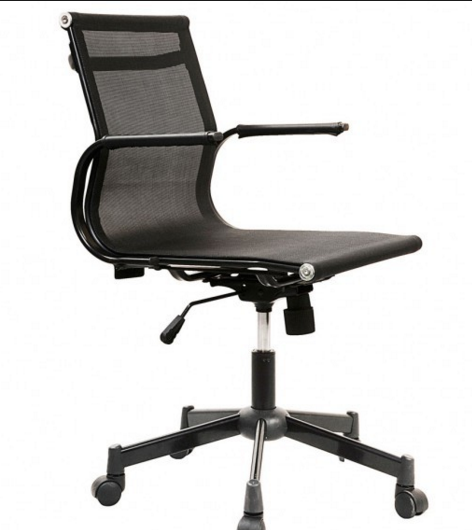 Шт. 33Лот № 2Лот № 2Лот № 2Лот № 2Лот № 2Лот № 22.Стол рабочийГабаритные размеры: Ширина: не менее 1600 мм и не более 1620 ммГлубина: не менее 790 мм и не более 800 ммВысота: не менее 715 мм и не более 725 ммЦвет: дуб выбеленныйСтол должен состоять из столешницы, каркаса и двух боковых опор.Столешница должна быть изготовлена из древесно-стружечной плитыПлотность ДСП: не менее 650 кг/м3Класс эмиссии ЛДСП в соответствии с ГОСТ 10632-89: Е1.Покрытие столешницы: меламиновое покрытие с имитацией текстуры натурального дерева и устойчивостью к износу.Форма столешницы: прямоугольнаяТолщина столешницы: не менее 25 ммТорцы столешницы должны быть облицованы противоударной кромкой. Материал изготовления кромки: ПВХ Толщина кромка: не менее 2 мм Столешница должна иметь клапаны для вывода проводов диаметром 60 мм, по два с каждой стороны. Клапаны должны быть снабжены пластиковыми заглушками.Крепление столешницы к каркасу должно быть осуществлено металлическими винтовыми соединениями. Каркас стола должен быть выполнен в виде балочной конструкции.Закрытая продольная балка должна быть изготовлена из металлической трубы.Сечение трубы: прямоугольное.Размер трубы: 15 х 60 мм.Материал изготовления трубы: сталиТолщина стенки трубы: не менее 2,0 мм и не более 2,5 ммБоковая опора должна представлять собой стальную «I»-образную конструкцию фиксированной  высоты.Опоры должны быть оборудованы установочными винтами. Диаметр установочного винта: 35 ммУстановочный винт должен быть выполнен из литого под давлением пластика в форме диска. Длина хода 20 ммВертикальная часть опоры должна быть полой, сформованной из стального листа толщиной не менее 2,0 ммГоризонтальная часть опоры должна быть штампованной из стального листа толщиной не менее 2,0 мм.Встроенный вертикальный кабель-канал должен быть предусмотрен внутри опор за откидным кожухом; доступ осуществляется при снятом кожухе.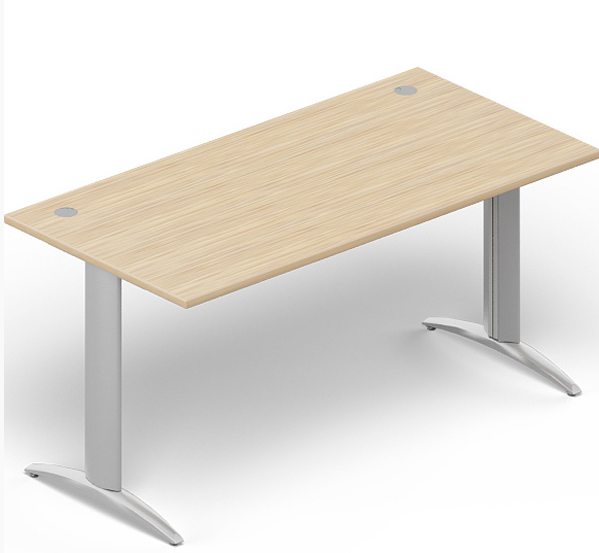 Шт.203.Мобильная тумба(3 ящика)Габаритные размеры:Ширина: не менее 430 мм и не более 440 ммГлубина: не менее 530 мм и не более 540 ммВысота: не менее 600 мм и не более 610 ммЦвет: дуб выбеленныйТумба должна состоять из топа, основания, боковых стенок, задней стенки и ящиков.Основной материал изготовления: древесно-стружечная плитаПлотность ДСП: не менее 650 кг/м3Класс эмиссии ЛДСП в соответствии с ГОСТ 10632-89: Е1.Покрытие ДСП: меламиновое покрытие с имитацией текстуры натурального дерева и устойчивостью к износу.Торцы элементов должны быть облицованы противоударной кромкой. Материал изготовления кромки: ПВХ Толщина кромка основных элементов: не менее 2 мм Толщина топа тумбы: не менее 25 ммТолщина основания: не менее 18 ммТолщина боковых стенок: не менее 18 ммВ тумбе должны быть предусмотрены три выдвижных ящика.Выдвижные элементы тумбы должны иметь свободный ход без заеданий и перекосов.Выдвижные ящики должны быть установлены на стальных направляющих, крепление которых к бокам тумбы и к бокам ящиков должно быть осуществлено саморезами.На фасаде каждого ящика должна быть установлена ручка.Толщина фасада ящика: не менее 18 ммВерхний ящик должен быть снабжен центральным замком, обеспечивающим полное запирание всех ящиков.Тумба должна иметь опоры. Тип опор: колесные.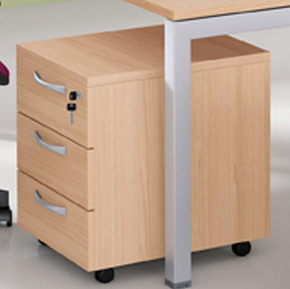 Шт.254.Шкаф высокий комбинированный с тонированным стекломГабаритные размеры: Ширина: не менее 800 мм и не более 810 ммГлубина: не менее 440 мм и не более 450 ммВысота: не менее 1945 мм и не более 1955 ммЦвет: дуб выбеленныйШкаф должен состоять из топа, основания, двух боковых стенок, задней стенки, полок и двух пар дверей.Шкаф должен иметь два отделения по высоте. Верхнее отделение шкафа: две полки за двумя распашными стеклянными дверями.Нижнее отделение: одна полка за двумя распашными щитовыми дверями.Топ, боковые стенки, полки, основание и нижние двери должны быть изготовлены из древесно-стружечной плитыПокрытие ДСП: меламиновое покрытие с имитацией текстуры натурального дерева и устойчивостью к износу.Плотность ДСП: не менее 650 кг/м3Класс эмиссии ЛДСП в соответствии с ГОСТ 10632-89: Е1.Торцы элементов должны быть облицованы противоударной кромкой. Материал изготовления кромки: ПВХ Толщина кромка основных элементов: не менее 2 мм Толщина топа: не менее 25 ммТолщина основания: не менее 18 ммТолщина полки: не менее 18 ммТолщина боковой стенки: не менее 18 ммТолщина нижней двери: не менее 18 ммВысота нижней двери: не менее 760 мм и не более 770 ммВерхние двери должны быть выполнены из закаленного тонированного стекла толщиной не менее 5 мм. Высота верхней двери: не менее 1140 мм и не более 1150 мм.На каждой двери должна быть установлена ручка.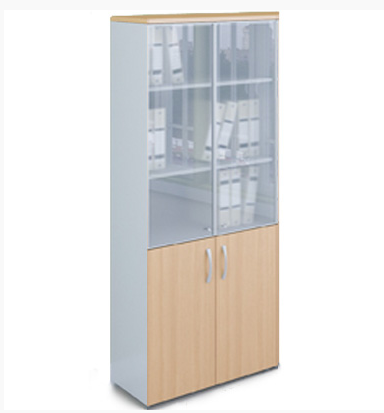 Шт.75.ГардеробГабаритные размеры: Ширина: не менее 800 мм и не более 810 ммГлубина: не менее 440 мм и не более 450 ммВысота: не менее 1945 мм и не более 1955 ммЦвет: дуб выбеленныйШкаф должен состоять из топа, основания, двух боковых стенок, задней стенки, полок, двумя распашными щитовыми дверями.Топ, боковые стенки, полки, основание и нижние двери должны быть изготовлены из древесно-стружечной плитыПокрытие ДСП: меламиновое покрытие с имитацией текстуры натурального дерева и устойчивостью к износу.Плотность ДСП: не менее 650 кг/м3Класс эмиссии ЛДСП в соответствии с ГОСТ 10632-89: Е1.Торцы элементов должны быть облицованы противоударной кромкой. Материал изготовления кромки: ПВХ Толщина кромка основных элементов: не менее 2 мм Толщина топа: не менее 25 ммТолщина основания: не менее 18 ммТолщина полки: не менее 18 ммТолщина боковой стенки: не менее 18 ммТолщина двери: не менее 18 ммВысота нижней двери: не менее 760 мм и не более 770 ммНа каждой двери должна быть установлена ручка.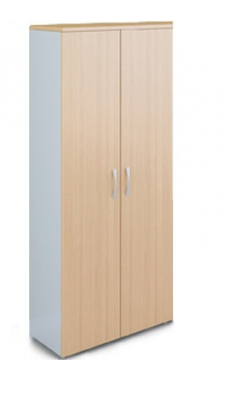 Шт.26.Стол переговорный на 15-20 человекРазмер: 400x126x72Материал: ДСПТолщина столешницы: 38Покрытие: матовоеКабель канал для микрофонов: НетКромка: ПВХМатериал столешницы: ДСПСтиль мебели: СовременныйТип: СоставнойТон мебели: Дуб выбеленныйФорма стола: Овальная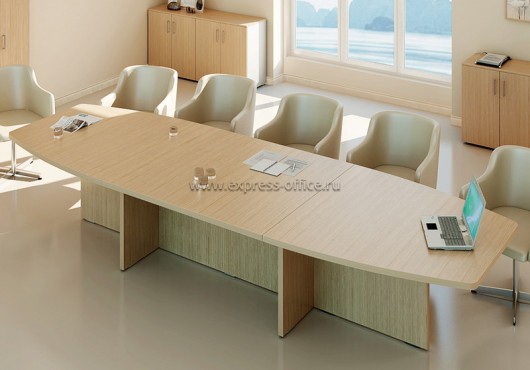 Шт.1Лот № 3Лот № 3Лот № 3Лот № 3Лот № 3Лот № 37.Кресло для посетителейМодель: Samba Chrome Размер: 87х42х54 Ширина сиденья: 61,5 смМаксимальная статическая нагрузка:100 кгМатериал обивки: искусственная кожаЦвет обивки: черныйКаркас: металл/хромМатериал подлокотников: массивЦвет подлокотников: вишня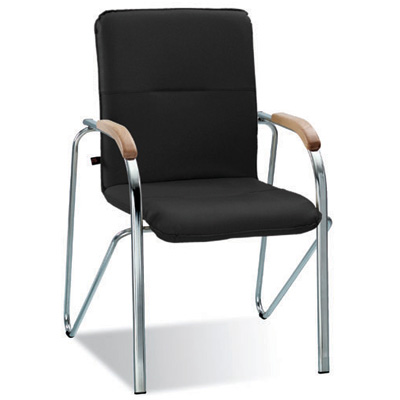 Шт.29№  
п/пНаименование показателя Единица измеренияЗначение 1Цена лота № руб.Полное и сокращенное наименования участника процедуры закупки и его организационно-правовая форма:Регистрационные данные:2.1 Дата, место и орган регистрации участника процедуры закупки (юридического лица)ИНН, КПП, ОГРН, ОКПО участника процедуры закупкиИНН:КПП:ОГРН:ОКПО:3.Адреса:3.1. Местонахождение (адрес) участника процедуры закупки3.2. Почтовый адрес участника процедуры закупкиСтрана3.Адреса:3.1. Местонахождение (адрес) участника процедуры закупки3.2. Почтовый адрес участника процедуры закупкиИндекс:3.Адреса:3.1. Местонахождение (адрес) участника процедуры закупки3.2. Почтовый адрес участника процедуры закупки…3.Адреса:3.1. Местонахождение (адрес) участника процедуры закупки3.2. Почтовый адрес участника процедуры закупки…3.Адреса:3.1. Местонахождение (адрес) участника процедуры закупки3.2. Почтовый адрес участника процедуры закупки…3.Адреса:3.1. Местонахождение (адрес) участника процедуры закупки3.2. Почтовый адрес участника процедуры закупкиСтрана3.Адреса:3.1. Местонахождение (адрес) участника процедуры закупки3.2. Почтовый адрес участника процедуры закупкиИндекс3.Адреса:3.1. Местонахождение (адрес) участника процедуры закупки3.2. Почтовый адрес участника процедуры закупки…3.Адреса:3.1. Местонахождение (адрес) участника процедуры закупки3.2. Почтовый адрес участника процедуры закупки…3.Адреса:3.1. Местонахождение (адрес) участника процедуры закупки3.2. Почтовый адрес участника процедуры закупки…Банковские реквизиты (может быть несколько):4.1. Наименование обслуживающего банка4.2. Расчетный счет4.3. Корреспондентский счет4.4. Код БИКСведения о выданных участнику процедуры закупки лицензиях и допусках, необходимых для выполнения обязательств по договорамФИО руководителяФИО главного бухгалтераКонтактные телефоны, факс, е-mail№п/пНаименование и реквизитыдокументаКол-волистовНомерлиста томаВид документаВид документа№п/пНаименование и реквизитыдокументаКол-волистовНомерлиста томаоригиналкопия1.2.Заказчик:Автономная некоммерческая организация «Агентство стратегических инициатив по продвижению новых проектов»Местонахождение: 121099, г. Москва, ул. Новый Арбат, д.36/9Тел.: (495) 690-91-29Факс: (495) 690-91-39 E-mail: asi@asi.ru ОГРН 1117799016829 ОКПО 30145767ИНН 7704278735 КПП 770401001р/с 40703810638170002348в ПАО «Сбербанк России», г. Москвак/с 30101810400000000225БИК 044525225Административный директор__________________ С.В. СорокинМ.П. Исполнитель:_____________________________ _____________М.П.№ п/пНаименование продукцииНаименование продукцииЕд. изм.Кол-воЦена за ед. с учётом НДС,руб.Общая стоимость,руб.12234561шт.Итого:Итого:Итого:Итого:Итого:ПРОДАВЕЦ:________________ _____________М.П.	ПРОДАВЕЦ:________________ _____________М.П.	ПОКУПАТЕЛЬ: Административный директор__________________ С.В. СорокинМ.П.ПОКУПАТЕЛЬ: Административный директор__________________ С.В. СорокинМ.П.ПОКУПАТЕЛЬ: Административный директор__________________ С.В. СорокинМ.П.ПОКУПАТЕЛЬ: Административный директор__________________ С.В. СорокинМ.П.ПОКУПАТЕЛЬ: Административный директор__________________ С.В. СорокинМ.П.